The students completed a pyramid first (attaching my example). 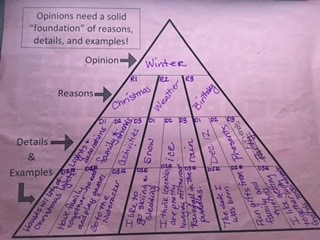 My example that I did in class with the students is Winter.(This will be Paragraph One)Hook – write one sentence to get the reader’s attention.Topic Sentence (OPINION) – state your opinion on why “winter” is the best season.  One sentence.Reason 1 – The word that is in the box on the left of the three on the second level down.  My word is Christmas I will write one sentence about Christmas.Reason 2 – The word that is in the box in the center of the second level down.  My word is Weather I will write one sentence about Weather.Reason 3 – The word that is in the box at the center of the second level down.  My word is Birthday I will write one sentence about Christmas.Closing Sentence – Write one sentence summarizing what you just wrote in the above sentences.(This will be Paragraph Two)Reason 1 – My reason is Christmas I will write one sentence explaining why I like Christmas.Reason you feel your opinion is correct (Detail 1) (Third row down) – I wrote lights and decorations on my pyramid, I will write one sentence about this.Reason that supports your reason with more details (Detail 1 Example) (Bottom row on pyramid) – I wrote Houses with lots of Christmas lights on my pyramid, I will write one sentence about this.Reason you feel your opinion is correct (Detail 2) (Third row down) – I wrote family and friends on my pyramid, I will write one sentence about this.Reason that supports your reason with more details (Detail 2 Example) (Bottom row on pyramid) – I wrote Have family together to eat and play games on my pyramid, I will write one sentence about this.Reason you feel your opinion is correct (Detail 3) (Third row down) – I wrote activities on my pyramid, I will write one sentence about this.Reason that supports your reason with more details (Detail 3 Example) (Bottom row on pyramid) – I wrote going to the Nutcracker on my pyramid, I will write one sentence about this.Closing Sentence – Reason 1 is restating my opinion that “winter is the best season” in one sentence.  This ends the first paragraph.  The same is done for paragraphs three and four.  Use details from the pyramid.Paragraph 4, the conclusion.Wrap up – this is a one sentence summary of your opinion.Reason 1 – Why an alternate choice wouldn’t work for you.  I would write one sentence explaining why Christmas won’t work at another season since it is in December.Reason 2 – Why an alternate choice wouldn’t work for you.  I would write one sentence explaining why Weather won’t work at another season since I like the snow.Reason 3 – Why an alternate choice wouldn’t work for you.  I would write one sentence explaining why Birthday won’t work at another season since it is in December.Review your three main statements – write one sentence summarizing your three main statements.  I will write about Christmas, Weather, and Birthday.Future Statement – Looking ahead with your opinion – one sentence supporting your opinion (Winter is the best season) to close your paper.